Guía N° 7 “Reconocer consecuencias, favorables y desfavorables, vinculadas a innovaciones tecnológicas”Guía N° 7 “Reconocer consecuencias, favorables y desfavorables, vinculadas a innovaciones tecnológicas”Guía N° 7 “Reconocer consecuencias, favorables y desfavorables, vinculadas a innovaciones tecnológicas”Guía N° 7 “Reconocer consecuencias, favorables y desfavorables, vinculadas a innovaciones tecnológicas”Guía N° 7 “Reconocer consecuencias, favorables y desfavorables, vinculadas a innovaciones tecnológicas”Nombre: Nombre: Nombre: Curso: 2° MedioCurso: 2° MedioAsignatura: Educación TecnológicaAsignatura: Educación TecnológicaAsignatura: Educación TecnológicaFecha de Entrega: 22-Sept-2021Fecha de Entrega: 22-Sept-2021Profesor :Iván Duarte CancinoCódigo de la clase: Profesor :Iván Duarte CancinoCódigo de la clase: Unidad 2: Oportunidades y desafíos de la tecnología en la actualidadUnidad 2: Oportunidades y desafíos de la tecnología en la actualidadUnidad 2: Oportunidades y desafíos de la tecnología en la actualidadDescripción de la actividad: Reconocer consecuencias, favorables y desfavorables, vinculadas a innovaciones tecnológicas que afectan a la sociedad y al medioambiente.Descripción de la actividad: Reconocer consecuencias, favorables y desfavorables, vinculadas a innovaciones tecnológicas que afectan a la sociedad y al medioambiente.Objetivo de aprendizaje: Evaluar críticamente cómo las innovaciones tecnológicas actuales afectan a la sociedad y al ambiente, considerando criterios éticos, económicos, ambientales y sociales.Objetivo de aprendizaje: Evaluar críticamente cómo las innovaciones tecnológicas actuales afectan a la sociedad y al ambiente, considerando criterios éticos, económicos, ambientales y sociales.Objetivo de aprendizaje: Evaluar críticamente cómo las innovaciones tecnológicas actuales afectan a la sociedad y al ambiente, considerando criterios éticos, económicos, ambientales y sociales.Puntaje ideal:            12 puntosPuntaje Mínimo Aprob.  7 puntosPuntaje obtenido:Exigencia: 60%Puntaje obtenido:Exigencia: 60%Puntaje obtenido:Exigencia: 60%Calificación:Instrucciones:https://www.youtube.com/watch?v=SC_poBJPu_0&t=87shttps://www.youtube.com/watch?v=lGdgtUDE9TYhttps://www.youtube.com/watch?v=v4I-HKxK9Qwhttps://www.youtube.com/watch?v=VQgiGp5NVew&t=391sConsiderando las reflexiones anteriores, el o la docente propone a las y los estudiantes realizar una breve investigación grupal sobre la basura tecnológica que producen sus familias. Para ello, y organizados en grupos, planifican una investigación a partir de un diseño como el propuesto en la siguiente tabla: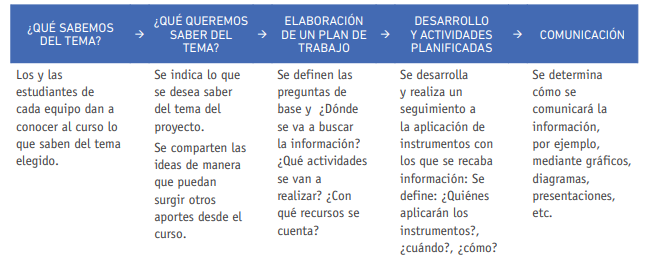 Utilizando recursos digitales, presentar los resultados de su investigación mediante una serie de infografías.Una de ellas expone los tipos y las cantidades de basura tecnológica reportada en la investigación grupalotra infografía presenta las proyecciones de la cantidad de residuos a 25 y 50 años, si se mantienen los actuales patrones de consumo, o si aumentan o disminuyen, por último, desarrollan dos infografías más una para abordar las causas que explican la generación de basura tecnológica en sus familias y otra para abordar consecuencias ambientales de esta situación a corto y mediano plazo.Con sus series de infografías pueden desarrollar afiches con los cuales pueden difundir la información recopilada.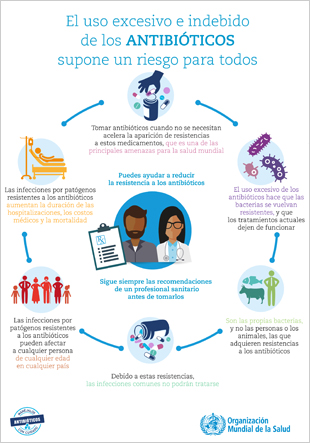 Enviar trabajos a través de gsuite classroomInstrucciones:https://www.youtube.com/watch?v=SC_poBJPu_0&t=87shttps://www.youtube.com/watch?v=lGdgtUDE9TYhttps://www.youtube.com/watch?v=v4I-HKxK9Qwhttps://www.youtube.com/watch?v=VQgiGp5NVew&t=391sConsiderando las reflexiones anteriores, el o la docente propone a las y los estudiantes realizar una breve investigación grupal sobre la basura tecnológica que producen sus familias. Para ello, y organizados en grupos, planifican una investigación a partir de un diseño como el propuesto en la siguiente tabla:Utilizando recursos digitales, presentar los resultados de su investigación mediante una serie de infografías.Una de ellas expone los tipos y las cantidades de basura tecnológica reportada en la investigación grupalotra infografía presenta las proyecciones de la cantidad de residuos a 25 y 50 años, si se mantienen los actuales patrones de consumo, o si aumentan o disminuyen, por último, desarrollan dos infografías más una para abordar las causas que explican la generación de basura tecnológica en sus familias y otra para abordar consecuencias ambientales de esta situación a corto y mediano plazo.Con sus series de infografías pueden desarrollar afiches con los cuales pueden difundir la información recopilada.Enviar trabajos a través de gsuite classroomInstrucciones:https://www.youtube.com/watch?v=SC_poBJPu_0&t=87shttps://www.youtube.com/watch?v=lGdgtUDE9TYhttps://www.youtube.com/watch?v=v4I-HKxK9Qwhttps://www.youtube.com/watch?v=VQgiGp5NVew&t=391sConsiderando las reflexiones anteriores, el o la docente propone a las y los estudiantes realizar una breve investigación grupal sobre la basura tecnológica que producen sus familias. Para ello, y organizados en grupos, planifican una investigación a partir de un diseño como el propuesto en la siguiente tabla:Utilizando recursos digitales, presentar los resultados de su investigación mediante una serie de infografías.Una de ellas expone los tipos y las cantidades de basura tecnológica reportada en la investigación grupalotra infografía presenta las proyecciones de la cantidad de residuos a 25 y 50 años, si se mantienen los actuales patrones de consumo, o si aumentan o disminuyen, por último, desarrollan dos infografías más una para abordar las causas que explican la generación de basura tecnológica en sus familias y otra para abordar consecuencias ambientales de esta situación a corto y mediano plazo.Con sus series de infografías pueden desarrollar afiches con los cuales pueden difundir la información recopilada.Enviar trabajos a través de gsuite classroomInstrucciones:https://www.youtube.com/watch?v=SC_poBJPu_0&t=87shttps://www.youtube.com/watch?v=lGdgtUDE9TYhttps://www.youtube.com/watch?v=v4I-HKxK9Qwhttps://www.youtube.com/watch?v=VQgiGp5NVew&t=391sConsiderando las reflexiones anteriores, el o la docente propone a las y los estudiantes realizar una breve investigación grupal sobre la basura tecnológica que producen sus familias. Para ello, y organizados en grupos, planifican una investigación a partir de un diseño como el propuesto en la siguiente tabla:Utilizando recursos digitales, presentar los resultados de su investigación mediante una serie de infografías.Una de ellas expone los tipos y las cantidades de basura tecnológica reportada en la investigación grupalotra infografía presenta las proyecciones de la cantidad de residuos a 25 y 50 años, si se mantienen los actuales patrones de consumo, o si aumentan o disminuyen, por último, desarrollan dos infografías más una para abordar las causas que explican la generación de basura tecnológica en sus familias y otra para abordar consecuencias ambientales de esta situación a corto y mediano plazo.Con sus series de infografías pueden desarrollar afiches con los cuales pueden difundir la información recopilada.Enviar trabajos a través de gsuite classroomInstrucciones:https://www.youtube.com/watch?v=SC_poBJPu_0&t=87shttps://www.youtube.com/watch?v=lGdgtUDE9TYhttps://www.youtube.com/watch?v=v4I-HKxK9Qwhttps://www.youtube.com/watch?v=VQgiGp5NVew&t=391sConsiderando las reflexiones anteriores, el o la docente propone a las y los estudiantes realizar una breve investigación grupal sobre la basura tecnológica que producen sus familias. Para ello, y organizados en grupos, planifican una investigación a partir de un diseño como el propuesto en la siguiente tabla:Utilizando recursos digitales, presentar los resultados de su investigación mediante una serie de infografías.Una de ellas expone los tipos y las cantidades de basura tecnológica reportada en la investigación grupalotra infografía presenta las proyecciones de la cantidad de residuos a 25 y 50 años, si se mantienen los actuales patrones de consumo, o si aumentan o disminuyen, por último, desarrollan dos infografías más una para abordar las causas que explican la generación de basura tecnológica en sus familias y otra para abordar consecuencias ambientales de esta situación a corto y mediano plazo.Con sus series de infografías pueden desarrollar afiches con los cuales pueden difundir la información recopilada.Enviar trabajos a través de gsuite classroom